Publicado en  el 03/03/2015 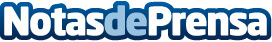 La implicación de la ciudadanía europea en el voluntariado humanitarioDatos de contacto:Nota de prensa publicada en: https://www.notasdeprensa.es/la-implicacion-de-la-ciudadania-europea-en-el_1 Categorias: Solidaridad y cooperación http://www.notasdeprensa.es